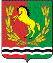 АДМИНИСТРАЦИЯМУНИЦИПАЛЬНОГО ОБРАЗОВАНИЯ РЯЗАНОВСКИЙ СЕЛЬСОВЕТ
АСЕКЕЕВСКОГО РАЙОНА ОРЕНБУРГСКОЙ ОБЛАСТИПОСТАНОВЛЕНИЕ =====================================================================29.11.2022                                       с. Рязановка                                         № 54-пО присвоении адреса земельному участку с. Рязановка  В соответствии с постановлением Правительства Российской Федерации от 19.11.2014 № 1221 «Об утверждении Правил присвоения, изменения и аннулирования адресов», руководствуясь Уставом муниципального образования Рязановский сельсовет, Администрация Рязановского сельсовета постановляет:Земельному участку  предназначенному для подъезда к домам № 15, № 16, № 17, № 18, № 20 по ул. Центральная, площадью 1286 кв.м. расположенном на кадастровом плане территории кадастрового квартала 56:05:1501001, присвоить адрес: Российская Федерация, Оренбургская область, Асекеевский муниципальный район, сельское поселение, Рязановский сельсовет, Рязановка село,  Центральная улица.Постановление вступает в силу после его подписания.Глава муниципального образования                                               Брусилов А.В.Разослано: прокурору района, администрации района,  в дело.